Meeting started 10.05amPresent: Bruce Spedding (Secretary), Joey McGarr, Annie Crombie, Tim Wood, Marilyn Wood (Treasurer), Lyall Mclellan, Olly Maidment, Mikhail ?,Raymond Te Reo, Stuart Warman ,John Davies, Aaron White, Andrey Konstaninova, Jimmy James, Terry Beentjes, Greg Bowater, Chris Dimmock.Apologies There were no apologies. Minutes of previous AGM Were read and accepted as a true and accurate record. Moved Bruce S, 2nd Joey M.President’s report Presented by John D.Financial ReportFinancial statement and report was presented and accepted. Moved John D, 2nd Bruce S.Election of officersGeneral BusinessMembership fees – It was decided to keep the current structure.Basic (club) membership $100pa, Premium (club) membership (includes insurance cover) pro-rata division of insurance cost (In 2022 it was 3x $686.17). This will reduce if other clubs take the option (requires incorporation).Website/domain - currently hosted/managed by Bruce S, this will be moved to an independent service and a website developed using a common platform which will allow multiple administrators. Domain ownership will also be transferred to WNZ.Bank A/C - currently being migrated to Westpac from BNZ.Sail number database – All clubs have been asked to provide a current list of active members and their sail numbers. If there are numbers allocated to expired members then we need to either get them to join their local club, or make the number available again on the database. Seeding of national events - Proposal that any national event requiring heats uses first round results to determine seeding. This was agreed in principal but we need to discuss at the next WNZ meeting to agree the process. Future of national events and Windsurfing NZ- Considerable discussion on how to maintain/grow interest in events while satisfying the disparities between fin and foil such as wind minimums, course layout etc. Also encourage/include wing foiling in events, transforming Windsurfing NZ into "Windsports NZ" to cater for recreational participants in all sports. Tauranga are developing a successful model which can be made available to other clubs.It was agreed that the windsurfing nationals should include Windfoiling but the minimum wind limit of 13knots must remain in place. This is because some windsurfers may not want to foil, and to hold the event in less wind would then exclude them from competing. This is not what WNZ is trying to achieve, we are wanting everyone to have a choice and be inclusive so we must maintain the wind limit as it currently stands. Meeting was closed at 11:30am Signed: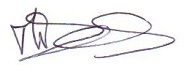 John Davies – President WNZRoleRecruitedMoved/Seconded PresidentJohn Davies (TGA)Marilyn/AaronNo other nominations, elected unopposed.SecretaryBruce Spedding (WWA)John/MarilynNo other nominations, elected unopposed.TreasurerMarilyn Wood (TGA)Bruce/Jimmy JNo other nominations, elected unopposed.Auckland RepJoey McGarr (AWA)No other nominations, elected unopposed.Christchurch RepAndrey Konstantinov (CWA)No other nominations, elected unopposed.Dunedin RepJimmy James (DWA)No other nominations, elected unopposed.